DOCUMENT TITLE:	TSR - Arbeiten in der Höhe - AllgemeinDOCUMENT NUMBER:	KPNWE.WI.11.HSCO.046REVIEW NUMBER: 	0EFFECTIVE DATE:    	01 Dec 2017NEXT REVIEW DATE:	01 Dec 2020 .. CONFIDENTIALITY:The information contained in this document is confidential to Kuwait Petroleum International Ltd. Copyright © Kuwait Petroleum International Ltd.  Copying of this document in any format is not permitted without written permission from the management of Kuwait Petroleum International Ltd.This document is reviewed and approved according to the released online Document Approval Flow *Access rights:	       Generally Accessible EINLEITUNG ARBEITEN IN DER HÖHE - ALLGEMEINES Stürze aus der Höhe bleiben eine der wichtigsten Ursachen schwerer Arbeitsunfälle. Nur durch eine genaue Einhaltung der korrekten Verfahrensweisen, die Verwendung geeigneter Arbeitsmittel und eine korrekte Verwendung der Schutzmittel können die Risiken verringert werden.ERKLÄRUNG & RISIKENERKLÄRUNG & RISIKENDefinition Arbeiten in der Höhe:Arbeiten mit einer Standhöhe von über 2,5 m über dem Boden (oder weniger, wenn die lokal geltenden Gesetze strenger sind)Arbeiten in einer Höhe von unter 4 m unter dem Rand eines DachesArbeiten in einer Höhe von unter 2,5 m über dem Boden, bei denen man allerdings auf hervorstehende Teile oder ins Wasser fallen kann oder oberhalb von VerkehrArbeiten an starken Steigungen, in der Nähe von Abgründen oder tiefen LöchernHöhebegriffe:* Fall- oder Standhöhe = Höhenunterschied zwischen dem Boden und der Fußsohle der Person, die in der Höhe arbeitet* Arbeitshöhe = Höhe, in der gearbeitet wird oder auch die Höhe, in der sich die Hände befinden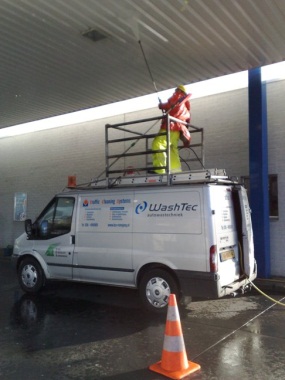 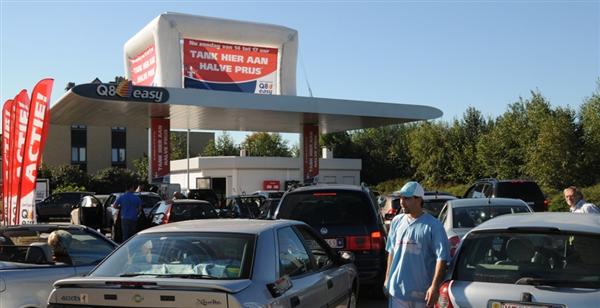 Beispiele: Anstreichen von Speichertanks auf Kraftstoffdepots Wartung von Dachrinnen an Tankstellen Ersetzen/Anbringen von Lichtanlagen in der Höhe Installation von Überwachungskameras Anbringen von Marketingaktionen an Tankstellen Arbeiten und Inspektionen an Tankdächern Marketingaktionen auf Vordächern und Dächern von Tankstationen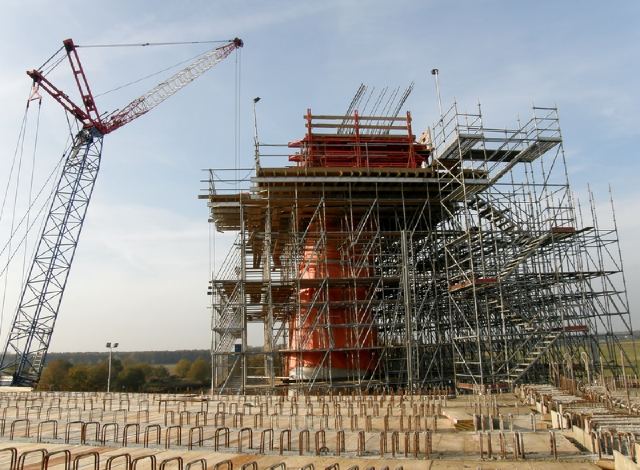 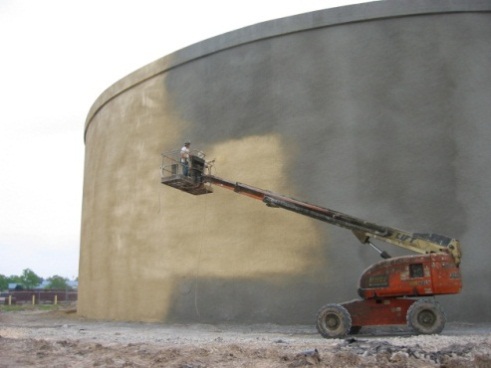 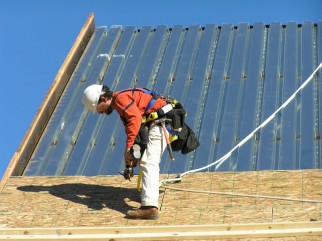 Folgende Risiken gehen damit einher:Stürzen von Personen (Verlust des Gleichgewichts, Straucheln, Wegrutschen, Ausrutschen, ...)Fallen von GegenständenUmstürzen des Arbeitsmittels, mit dem die Höhe überbrückt wird
(durch instabilen oder unebenen Untergrund, Zusammenstöße, ...)Berührung von unter Spannung stehenden Teilen – elektrische RisikenFolgende Risiken gehen damit einher:Stürzen von Personen (Verlust des Gleichgewichts, Straucheln, Wegrutschen, Ausrutschen, ...)Fallen von GegenständenUmstürzen des Arbeitsmittels, mit dem die Höhe überbrückt wird
(durch instabilen oder unebenen Untergrund, Zusammenstöße, ...)Berührung von unter Spannung stehenden Teilen – elektrische RisikenSICHERHEITSANFORDERUNGENSICHERHEITSANFORDERUNGENSICHERHEITSANFORDERUNGENIMMER ERFORDERLICH !!!CHECKIMMER ERFORDERLICH !!!CHECKIMMER ERFORDERLICH !!!CHECKEVALUIEREN SIE DIE RISIKEN ZU FOLGENDEN ASPEKTEN (MIT RI&E):Art der Arbeitsstelle (Ort, Maschinen, Ausrüstung, Material, Umgebung, ...)Gefahrenquelle (Arbeitshöhe, Fallhöhe, Nähe zu Abgründen oder Wasser, andere Arbeiten in der Nähe, ...)Art der Arbeiten (Auftrag, Dauer und Standzeit, Frequenz, Position, Kraftausübung, Reichweite, ...)Arbeitnehmer (Kompetenz, Erfahrung, Alter, physische Eignung, Höhenangst, ...)WÄHLEN SIE DAS AM WENIGSTEN GEFÄHRLICHE ARBEITSMITTELDie potenzielle Fallhöhe muss mit allen möglichen Mitteln verringert werden.Kollektive Schutzmittel haben Vorrang vor persönlichen.ABGRENZUNG UND AUSSCHILDERUNGIn und um Bereiche, in denen Personen stürzen können, müssen geeignete Schilder und Absperrungen angebracht werden.Bereiche mit der Gefahr hinabfallender Gegenstände dürfen nur von befugten Arbeitnehmern mit der geeigneten Schutzkleidung betreten werden.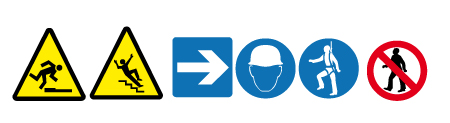 IMMER ERFORDERLICH !!!CHECKIMMER ERFORDERLICH !!!CHECKARBEITSMITTEL UND MATERIAL FÜR ARBEITEN IN DER HÖHEimmer in gutem Zustandstets VOR dem Gebrauch visuell untersuchenregelmäßig geprüft und inspiziertmit den korrekten Etiketten, Piktogrammen und Informationen versehengültige ArbeitsgenehmigungFÜR ANFORDERUNGEN BEI BESTIMMTEN SITUATIONEN SIEHE AUCH:Leitern:	 Task Safety Requirements – LaddersHebebühnen:	 Task Safety Requirements – Mobile 		Elevated Work PlatformsGerüste:	 Task Safety Requirements – ScaffoldingDacharbeiten:	 Task Safety Requirements – Roof WorkPrepared by:Operational AssistantAn CornelisReviewed by:Operational AssistantAn CornelisApproved by:HSSE ManagerGerardus Johannes Marinus TimmersReview dateReview referenceReview detailsReview version2017-12-010